Каждый третий пенсионер Красноярского края получает выплаты через Почту России Почта России оказывает населению услуги по доставке пенсий на дом. 87 % клиентов компании предпочитают получать пенсии на дому при помощи почтальонов, остальные 13% получают пенсии и социальные пособия в отделениях почтовой связи Красноярска и Красноярского края.Почта дает возможность пенсионерам получать свои выплаты в комфортных и безопасных условиях: почтальон доставляет деньги на дом в установленный срок. Получателю не нужно идти в отделение банка или искать банкомат, воспользоваться которым человеку в возрасте может быть сложно. Такой вид услуги особенно важен для маломобильных жителей края. В основном, это пожилые люди и те, кто испытывает трудности с передвижением из-за ограничений здоровья. К тому же, услуга по доставке пенсии на дом является бесплатной. При получении пенсии клиенту на руки выдается отрывная квитанция, где указаны все виды выплат: базовая и страховая пенсия за текущий период, виды дополнительных пособий. Таким образом, пенсионеры получают предельно ясную и оперативную информацию по периодам выплат и источникам поступления денежных средств. Такая квитанция выдается только клиентам Почты России.Для того, чтобы получать пенсии и социальные выплаты по месту проживания, пенсионеру достаточно написать соответствующее заявление в территориальный орган Пенсионного фонда и указать способ получения «с доставкой на дом». Также заявление можно оформить в почтовом отделении или в личном кабинете на портале Госуслуг. При обслуживании на дому пенсионеры могут, не выходя из дома, получить и другие услуги. С помощью мобильного почтово-кассового терминала сотрудник Почты России может принять денежные средства для оплаты коммунальных услуг, услуг связи, налогов, штрафов ГИБДД, кредитов, госпошлины, а также оформить страховку и подписку на периодические издания. На сегодняшний день в распоряжении почтальонов 749 мобильных терминалов, 195 из них работают в Красноярске. Все платежи, принятые с помощью данного устройства, проходят в онлайн режиме, после завершения операции почтальон выдает клиенту чек, подтверждающий факт оплаты.Информационная справка:В состав УФПС Красноярского края входят 10 почтамтов, автобаза, Красноярский магистральный сортировочный центр, 800 отделений почтовой связи (549 - в сельской местности), 12 пунктов почтовой связи, 9 участков курьерской доставки. Красноярский край занимает второе место по площади территорий России, доставка почты осуществляется по 451 маршруту. Общая протяженность почтового маршрута Красноярского края больше длины экватора Земного шара и составляет 55185 км. В филиале работает 6547 человек, из них почтальонов — 2162, операторов- 1162.ПРЕСС-РЕЛИЗ24 июня 2021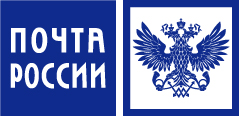 